今天我们开常年会友大会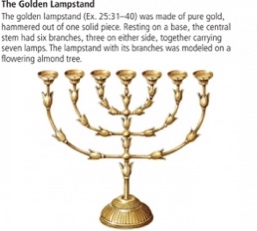 2023年5月28日「40 凡事都要规规矩矩地按着次序行。」（林前14:40）又到一年一度的常年会友大会了，我们必须按照新加坡社团注册局的要求，即按教会章程进行，也按着圣徒的体统，在荣耀神的大前提下，有条理有次序的进行。我们的会友在三月份第二主日刚宣读会友信约，出席会友大会是会友关心教会的表明，来理解教会的财务状况、重点事工、执委会成员，以及自己当做些什么来使教会继续照主的心意拓展。按照章程，信徒必须是受教会邀请，并上完会友课程，然后宣读会友信约者才是领受会籍。满21岁的会友（照月份计算），并在去年5月至今年4月间至少出席主日礼拜一半的次数（迟到者不算），就在今天的会友大会上有表决权，你在报到的时候将收到一张青色的表决卡。我们今天将通过委任下届执委会成员（从2023年6月至2025年5月）。他们是：郑璧卿牧师 （65岁）吕立仁长老 （62岁）唐永杰长老 （57岁）李    欢长老 （49岁）骆文强长老 （46岁）王亚东长老 （45岁）喻    军执事 （53岁）韩仁丽执事 （52岁）陈思伟执事 （44岁）今天主日礼拜结束后，我们会直接进行例常午餐团契。请所有会友在用过午餐过后移步到 #06-36，你可以在那里先阅览财务报告。会友大会虽定于12:45分举行，但只要人数足够，我们就开始大会。固定出席主日礼拜的非会友也可以在会友的邀请下列席。愿一切荣耀归于神。 Our Annual General Meeting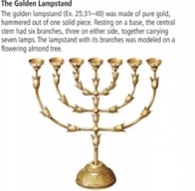 28 May 2023  	 ““But all things should be done decently and in order.” 1Cor 14:40It is time to hold the AGM for year 2022. We are to adhere to the requirements set forth by the Registry of Societies, while not to neglect the proprieties of Christians. May the Lord help us to conduct the meeting in orderliness, for He is an orderly God. Members have taken the membership pledge together at the anniversary service of the church in March this year. Attending AGM is the duty of every member, it is to show your care and concern for the church. Therefore, come to the AGM and understand the church’s financial status, key ministry, executive committee members, and what you can do or ought to do for the church to develop according to God’s will.  Our constitution stipulated that baptized believers are admitted into the church as a member only when he/she is invited by the church to join as member, and has completed the membership course, and has taken the membership pledge. Members who have reached 21 years old (by birth month) and have attended at least 50% of Sunday services during the period May 2022 to April 2023 (not counting late attendance), will have voting right in the meeting today. Voting members will be given a green voting card when you report in person for the meeting later.Today we will also approve the appointment of the following nine EXCO members:  Rev Zheng Biqing (65 years old) Elder Jonathan Loo (62 years old) Elder Tang Yongjie (57 years old) Elder Li Huan (49 years old) Elder Henry Luo (46 years old)Elder Wang Yadong (45 years old) Deacon Jenny Yu  (53 years old) Deacon Han Jen Li (52 years old)Deacon Tang Sue Wei (44 Years old) Today we will have our usual lunch fellowship right after Sunday service. All members please go to #06-36 after you have taken your lunch. The financial reports are made available for you to read before the meeting. Even though the meeting is set to start at 12:45pm, we will commence the meeting once the quorum is reached. Regular non-member who has attended Sunday service regularly may attend the meeting by invitation of a member. May all glory be to God!  